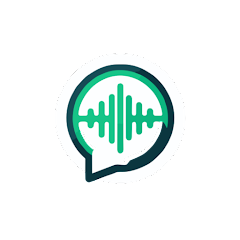 Android операциялық жүйесінде "Экрандық диктор" (Screen Reader) қазақ тілі синтезаторын пайдалану жөніндегі нұсқаулықAndroid смартфондары мен планшеттеріндегі үйлесімділікті тексеруТелефоныңызда Android Accessibility Suite бағдарламасы алдын ала орнатылғанына көз жеткізіңіз. Құрылғыңызда Android Accessibility Suite бар-жоғын параметрлерге (Settings), содан кейін қолжетімділік бетіне (Accessibility) өтіп, TalkBack опциясын тексеріңіз. Егер TalkBack опциясы болмаса, оны келесі сілтемеге өту арқылы орнатуға болады:https://play.google.com/store/apps/details?id=com.google.android.marvin.talkback2. Google Play Market (Play Store) Talkback үшін Қазақ тілі синтезаторының "Экрандық диктор" қосымшасын орнату. Ол үшін төмендегі сілтемеге өтіңіз:https://play.google.com/store/apps/details?id=com.kazakhtts&pcampaignid=web_share3. "Экрандық диктор" қосымшасының параметрлері"Экрандық диктор" қосымшасын сәтті орнатқаннан кейін, оны құрылғыдағы қосымшалар тізімінен таба аласыз. Сіз дауысты өз қалауыңыз бойынша реттей аласыз, пайдаланушы үшін келесі параметрлер қолжетімді: жылдамдықты реттеу, оқу тембрі, сондай-ақ ер немесе әйел дауысын таңдау мүмкіндігі бар.4. "Экрандық диктор" қосымшасын іске қосуTalkback жүйесінде "Экрандық диктор" қосымшасын іске қосу үшін келесі қадамдарды орындау қажет: 1.	Құрылғы баптауларынан «Параметрлер» қолданбасын ашыңыз.2.	Арнайы мүмкіндіктер TalkBack.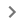 3.	TalkBack пайдалану опциясын таңдаңыз.4.	Содан кейін “Сөйлеу” қойындысына өтіңіз.5.	Әдепкі сөйлеу синтезаторын "Экрандық диктор" синтезаторына өзгертіп, жүйе тілін қазақ тіліне өзгертіңіз.6.	Осыдан кейін сіздің синтезаторыңыз қазақ тіліндегі ақпаратты оқиды.Назар аударыңыз! Қазақ тілінің синтезаторын неғұрлым ыңғайлы пайдалану үшін Android жүйесінің тілін қазақ тіліне ауыстыру ұсынылады.* Барлық сұрақтар бойынша әзірлеушіге WhatsApp, Telegram-ға келесі нөмір бойынша хабарласуыңызды сұраймыз: +7 708 543 06 72, Бауыржан.